Golden Nugget: To think creatively, and express ideas in a musical style. To work on compositions over time.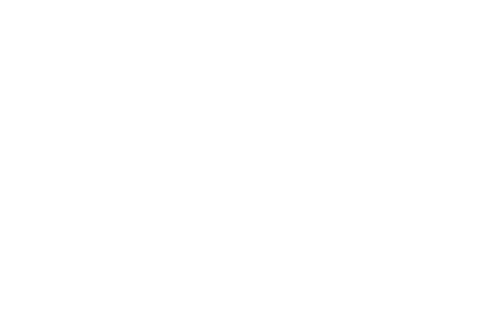 Golden Nugget: To think creatively, and express ideas in a musical style. To work on compositions over time I can…To improve…RAGListen to and analyse musical examples from a wide range of genresWork with others to develop creative ideasPerform work in progress to others and develop work based on feedbackDevelop creative ideas over a long project to create a finished pieceLessonLearning FocusKey words1How to write a song – discussion of the different elements of a song – lyrics, melody, structure, instrumentationLyrics, melody, structure, instrumentation, song writing, 2Lyrics – looking at song examples of lyrics across different genres – personal, political, reference other literatureLyrics, theme, content, genres, rhyming, stanza, AAB, ABAB3Chord structure – examine some of the more common chord structureChord, triad, major, minor, extended chords, chord progression, roman numerals4Riffs and Hooks – discussion of these two words. How can you put these musical and lyrical hooks into your tunes?Riff, Hook, Ostinato, loop, 5Structure – Discussion of key vocabulary – intro, verse, chorus, middle 8, bridge, solo, outro/coda – how to structure a song.Intro, verse, middle 8, solo, outro, coda, structure6Instrumentation – how to add instrumentation to your track – thinking about key aspects of texture and dynamicsInstrumentation, texture, harmony, building sound, soundworld, 7Presentation and performances of songs from groups – peer feedback from audiences.Feedback, [using elements of music language]I can…To improve…RAGListen to and analyse musical examples from a wide range of genresWork with others to develop creative ideasPerform work in progress to others and develop work based on feedbackDevelop creative ideas over a long project to create a finished pieceLessonLearning FocusKey words1How to write a song – discussion of the different elements of a song – lyrics, melody, structure, instrumentationLyrics, melody, structure, instrumentation, song writing, 2Lyrics – looking at song examples of lyrics across different genres – personal, political, reference other literatureLyrics, theme, content, genres, rhyming, stanza,  AAB, ABAB3Chord structure – examine some of the more common chord structureChord, triad, major, minor, extended chords, chord progression, roman numerals4Riffs and Hooks – discussion of these two words. How can you put these musical and lyrical hooks into your tunes?Riff, Hook, Ostinato, loop, 5Structure – Discussion of key vocabulary – intro, verse, chorus, middle 8, bridge, solo, outro/coda – how to structure a song.Intro, verse, middle 8, solo, outro, coda, structure6Instrumentation – how to add instrumentation to your track – thinking about key aspects of texture and dynamicsInstrumentation, texture, harmony, building sound, soundworld, 7Presentation and performances of songs from groups – peer feedback from audiences.Feedback, [using elements of music language]